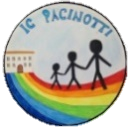 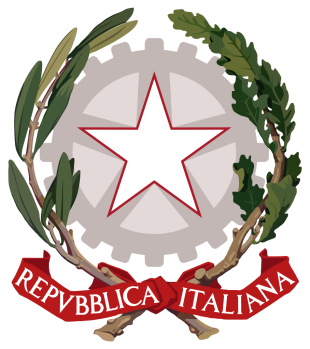 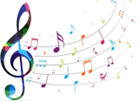 Ministero dell’Istruzione e del MeritoISTITUTO COMPRENSIVO “ANTONIO PACINOTTI “DI SCUOLA DELL’INFANZIA, PRIMARIA E SECONDARIA DI PRIMO GRADO CON INDIRIZZO MUSICALEVia D. Alighieri N. 42 - 56025 Pontedera (PI) Tel. 0587 53871 59804 C.F.81001970508 E-Mail: piic82000r@istruzione.itPEC: piic82000r@pec.istruzione.it WEB: www.icpacinottipontedera.edu.itAlla DIRIGENTE SCOLASTICAI.C. A. Pacinotti di Pontedera – Pontedera (PI) PEC: piic82000r@pec.istruzione.itOggetto: Candidatura avviso DPO 2023-2024Il/la sottoscritto/a ______________________________________________ nato/a a ________________________ il____________________ residente a___________________________ Provincia di ___________________ Via/Piazza _______________________________________________n. _________ Codice Fiscale ________________________________________________________, in qualità di ______________________________________________ [indicare se il partecipante rientra tra il personale interno alla Istituzione scolastica, se appartiene ad altra Istituzione scolastica, ovvero se è dipendente di altra P.A., o se è esperto esterno]consapevole che la falsità in atti e le dichiarazioni mendaci sono punite ai sensi del codice penale e delle leggi speciali in materia e che, laddove dovesse emergere la non veridicità di quanto qui dichiarato, si avrà la decadenza dai benefici eventualmente ottenuti ai sensi dell’art. 75 del d.P.R. n. 445 del 28 dicembre 2000 e l’applicazione di ogni altra sanzione prevista dalla legge, nella predetta qualità, ai sensi e per gli effetti di cui agli artt. 46 e 47 del d.P.R. n. 445 del 28 dicembre 2000,CHIEDEdi essere ammesso/a a partecipare alla selezione per l’attribuzione di un incarico annuale di DPO - ex artt. 37 e ss. G.D.P.R.. A tal fine, dichiara, sotto la propria responsabilità:che i recapiti presso i quali si intendono ricevere le comunicazioni sono i seguenti:residenza: _____________________________________________________________indirizzo posta elettronica ordinaria: ________________________________________indirizzo posta elettronica certificata (PEC): __________________________________numero di telefono: _____________________________________________________,autorizzando espressamente l’Istituzione scolastica all’utilizzo dei suddetti mezzi per effettuare le comunicazioni;b)	di avere sede operativa in provincia di ________presso il comune di_____________, ovvero nella limitrofa provincia di_____________	, dal___ /__ /___ ;di essere informato/a che l’Istituzione scolastica non sarà responsabile per il caso di dispersione di comunicazioni dipendente da mancata o inesatta indicazione dei recapiti di cui al comma 1, oppure da mancata o tardiva comunicazione del cambiamento degli stessi;di aver preso visione del Decreto e dell’Avviso e di accettare tutte le condizioni ivi contenute;di aver preso visione dell’informativa di cui all’art. 10 dell’Avviso;di prestare il proprio consenso, ai fini dell’espletamento della procedura in oggetto e del successivo conferimento dell’incarico, al trattamento dei propri dati personali ai sensi dell’art. 13 del Regolamento (UE) 2016/679 e del d.lgs. 30 giugno 2003, n. 196.Ai fini della partecipazione alla procedura in oggetto, il sottoscritto/a __________________________________DICHIARA ALTRESÌdi possedere i requisiti di ammissione alla selezione in oggetto di cui all’art. 2 dell’Avviso prot. n. […] del […] e, nello specifico, di: avere la cittadinanza italiana o di uno degli Stati membri dell’Unione europea; avere il godimento dei diritti civili e politici; non essere stato escluso/a dall’elettorato politico attivo;possedere l’idoneità fisica allo svolgimento delle funzioni cui la presente procedura di selezione si riferisce;non aver riportato condanne penali e di non essere destinatario/a di provvedimenti che riguardano l’applicazione di misure di prevenzione, di decisioni civili e di provvedimenti amministrativi iscritti nel casellario giudiziale; non essere sottoposto/a a procedimenti penali [o se sì a quali]; non essere stato/a destituito/a o dispensato/a dall’impiego presso una Pubblica Amministrazione;non essere stato/a dichiarato/a decaduto/a o licenziato/a da un impiego statale;non trovarsi in situazione di incompatibilità, ai sensi di quanto previsto dal d.lgs. n. 39/2013 e dall’art. 53, del d.lgs. n. 165/2001; ovvero, nel caso in cui sussistano situazioni di incompatibilità, che le stesse sono le seguenti:_________________________________________________________________________________________________________________________________________________________________________________________________________________________________;non trovarsi in situazioni di conflitto di interessi, anche potenziale, ai sensi dell’art. 53, comma 14, del d.lgs. n. 165/2001, che possano interferire con l’esercizio dell’incarico;di essere in possesso di Diploma di Laurea (magistrale o titolo equivalente):  	 	 conseguita presso  	 		di		( ), nell’A.A.          /	con votazione di		;di possedere adeguate competenze ed esperienze per svolgere professionalmente l’incarico di DPO oggetto della selezione, così come meglio dettagliate nel CV (nel quale sono fornite tutte le indicazioni necessarie per l’accertamento d’ufficio di quanto autocertificato) e nella seguente scheda di autovalutazione: 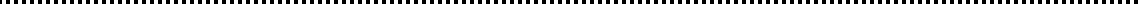 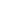 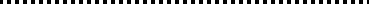 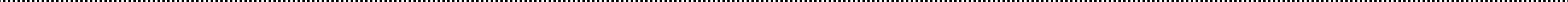 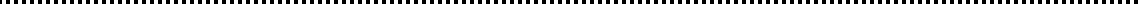 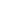 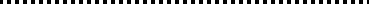 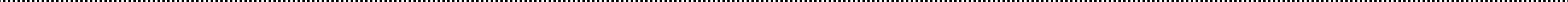 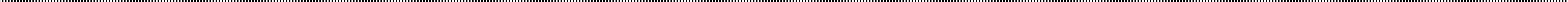 Si allega alla presente, a)	CURRICULUM VITAE in formato esteso, in cui sono elencati i titoli di studio e gli altri titoli valutabili, riportante la numerazione così come elencata nella tabella di valutazione di cui all’art. 4, dettagliato con le indicazioni necessarie per l’accertamento d’ufficio di quanto autocertificato;b)	CURRICULUM VITAE in formato pubblicabile, privo dei dati personali o altri dati eccedenti la procedura;c)	Copia del documento di identità in corso di validità;.AMBITO OGGETTO DI VALUTAZIONEPunti MAXAUTOVALUTAZIONETitoli universitari e culturaliTitolo di accesso: Laurea magistrale o titolo equivalente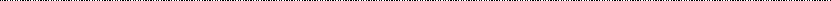 Laurea magistrale in discipline giuridicheRif.to CV:  	Laurea magistrale in discipline informatiche o ingegneristicheRif.to CV:  	Master e/o titoli di studio post-universitari in materia di legislazione in tema di trattamento e protezione dei dati personali ai sensi del D.Lgs. n. 196 del 2003 del Regolamento U.E. 679/2106Rif.to CV:  	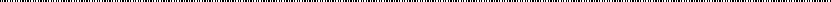 Attestazione di frequenza di corsi di specializzazione o di aggiornamento, aggiuntivi e diversi dai precedenti, in materia di legislazione in tema di trattamento e protezione dei dati personali ai sensi del D.Lgs. n. 196 del 2003 del Regolamento U.E. 679/2106Rif.to CV:  	50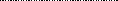 251505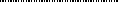 0525 p.ti con voto > 110/110 e lode20 p.ti 96/110 ≤ V<110/10010 p.ti V ≤ 950 p.ti se non posseduta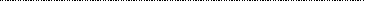 15 p.ti con voto ≥ 110/110 e lode10 p.ti 96/110≤ V < 110/10005 p.ti V < 950 p.ti se non posseduta05 pt se in possesso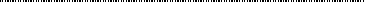 01 pt per ciascun attestato (si valutano massimo n. 5)Esperienze professionali o incarichi negli ultimi 5 anniPregressa attività svolta in qualità di DPO nelle SCUOLE di durata minima annuale (Rif.to CV:  	Pregressa attività svolta in qualità di DPO in altre PP.AA. di durata minima annuale (Rif.to CV:	50Esperienze professionali o incarichi negli ultimi 5 anniPregressa attività svolta in qualità di DPO nelle SCUOLE di durata minima annuale (Rif.to CV:  	Pregressa attività svolta in qualità di DPO in altre PP.AA. di durata minima annuale (Rif.to CV:	Esperienze professionali o incarichi negli ultimi 5 anniPregressa attività svolta in qualità di DPO nelle SCUOLE di durata minima annuale (Rif.to CV:  	Pregressa attività svolta in qualità di DPO in altre PP.AA. di durata minima annuale (Rif.to CV:	05 pt per ciascun annoEsperienze professionali o incarichi negli ultimi 5 anniPregressa attività svolta in qualità di DPO nelle SCUOLE di durata minima annuale (Rif.to CV:  	Pregressa attività svolta in qualità di DPO in altre PP.AA. di durata minima annuale (Rif.to CV:	(si valutano massimo n. 5)Esperienze professionali o incarichi negli ultimi 5 anniPregressa attività svolta in qualità di DPO nelle SCUOLE di durata minima annuale (Rif.to CV:  	Pregressa attività svolta in qualità di DPO in altre PP.AA. di durata minima annuale (Rif.to CV:	25Esperienze professionali o incarichi negli ultimi 5 anniPregressa attività svolta in qualità di DPO nelle SCUOLE di durata minima annuale (Rif.to CV:  	Pregressa attività svolta in qualità di DPO in altre PP.AA. di durata minima annuale (Rif.to CV:	Esperienze professionali o incarichi negli ultimi 5 anniPregressa attività svolta in qualità di DPO nelle SCUOLE di durata minima annuale (Rif.to CV:  	Pregressa attività svolta in qualità di DPO in altre PP.AA. di durata minima annuale (Rif.to CV:	1002 pt per ciascun annoSi valutano Massimo n. 5Esperienze professionali o incarichi negli ultimi 5 anniPregressa attività svolta in qualità di DPO nelle SCUOLE di durata minima annuale (Rif.to CV:  	Pregressa attività svolta in qualità di DPO in altre PP.AA. di durata minima annuale (Rif.to CV:	Esperienze professionali o incarichi negli ultimi 5 anniPregressa attività svolta in qualità di DPO nelle SCUOLE di durata minima annuale (Rif.to CV:  	Pregressa attività svolta in qualità di DPO in altre PP.AA. di durata minima annuale (Rif.to CV:	B.3. Esperto/Relatore in attività di formazione/aggiornamento, diverse da quelle svolte in qualità di DPO, rivolte al personale della scuola in materia di sicurezza informatica, utilizzo di internet e SN a scuola, privacy, legislazione scolastica, bullismo/cyberbullismo, contenzioso, procedure amministrative.Rif.to CV:  	1501 pt per ciascuna attività pertinente e documentata con impegno minimo di 3 ore(si valutano massimo n. 15)Luogo e dataFirma del Partecipante_______________, __________________________________________